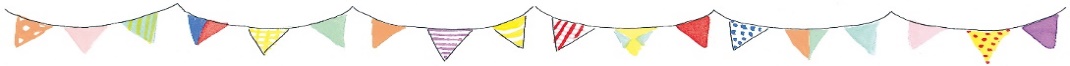 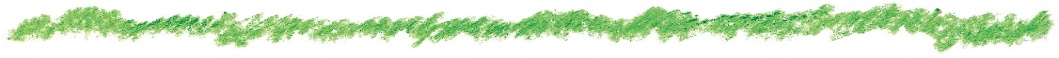 つながり保育園　まちだ	つながり保育園　もりの	つながりづくり保育園・原町田αβ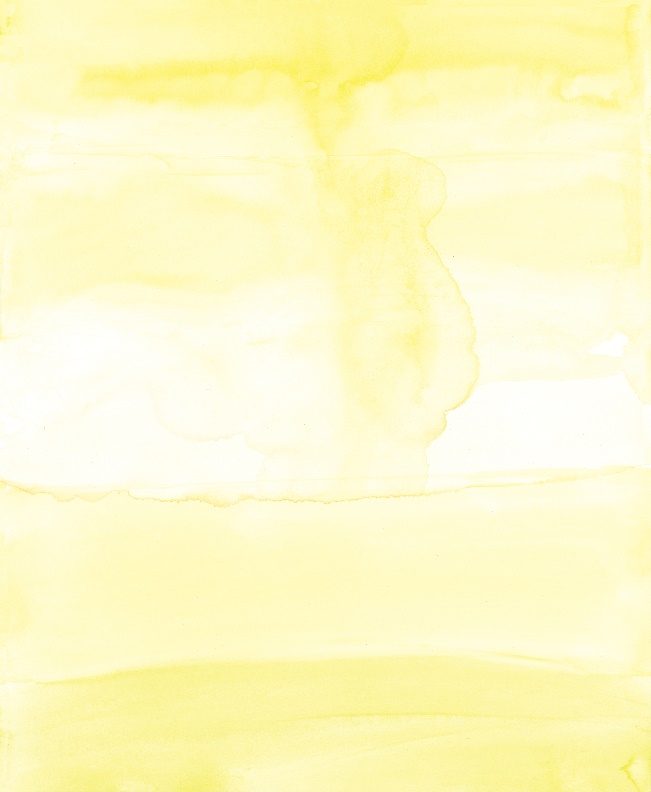 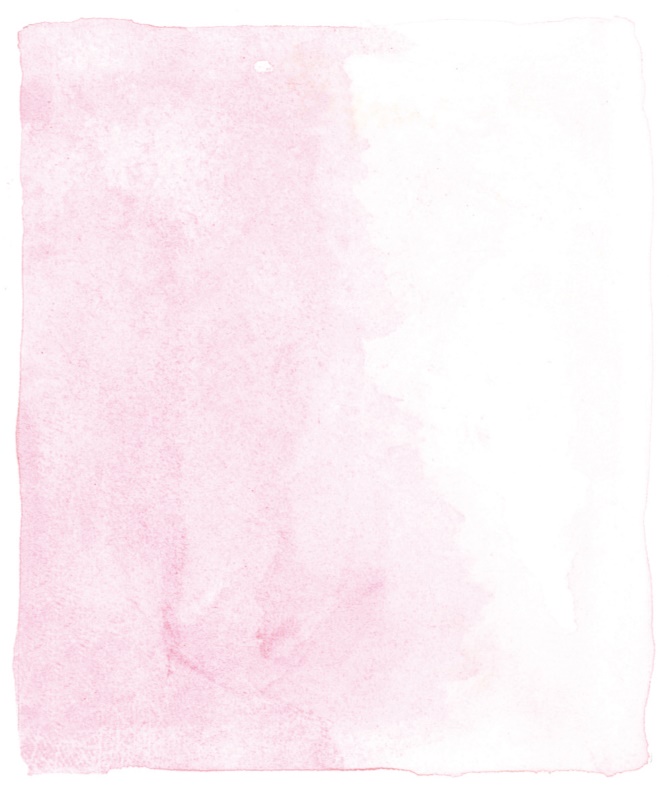 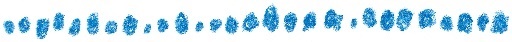 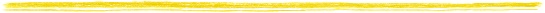 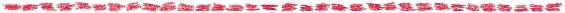 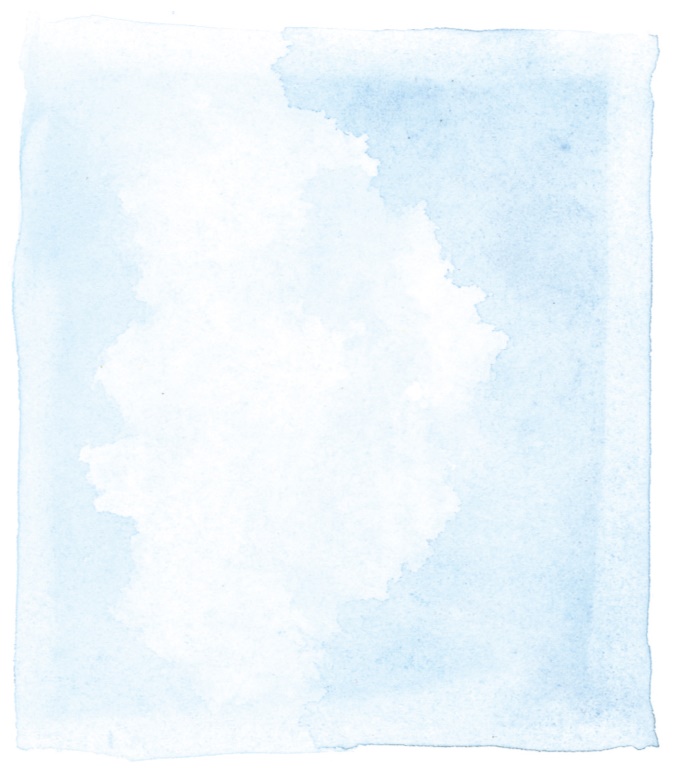 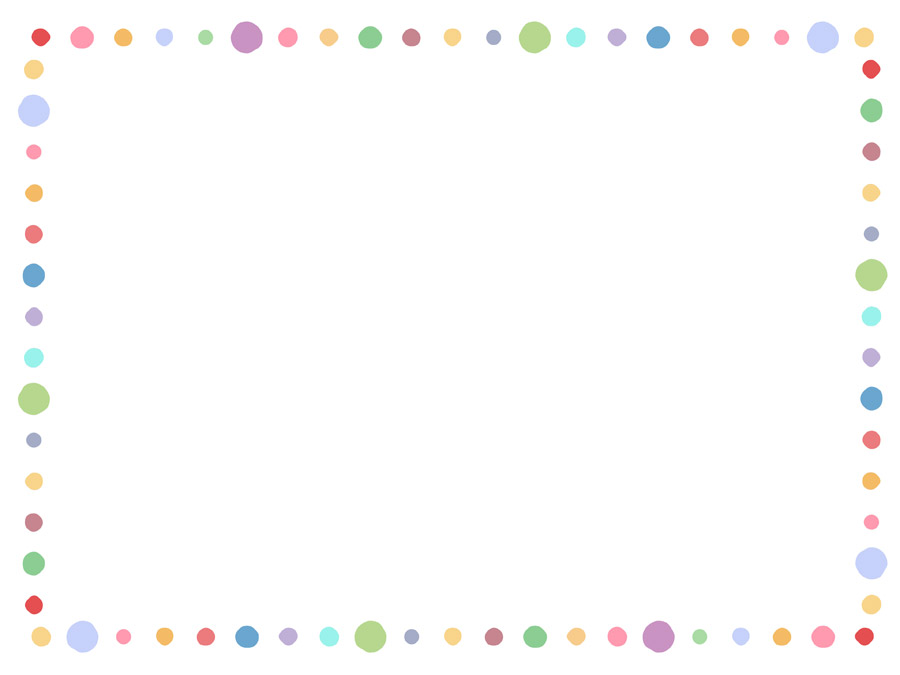 ☎　　　　　　　　　　　　　　　　　　　　　　　　　　　　　　　　　　　　　　　　　　　　　　　　　　　　　　　　　　　　　　　　　　　　　　　　　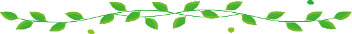 2日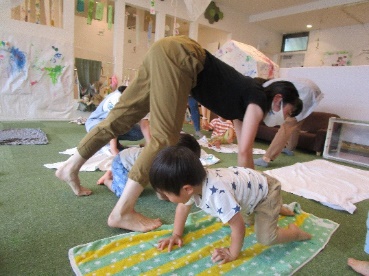 